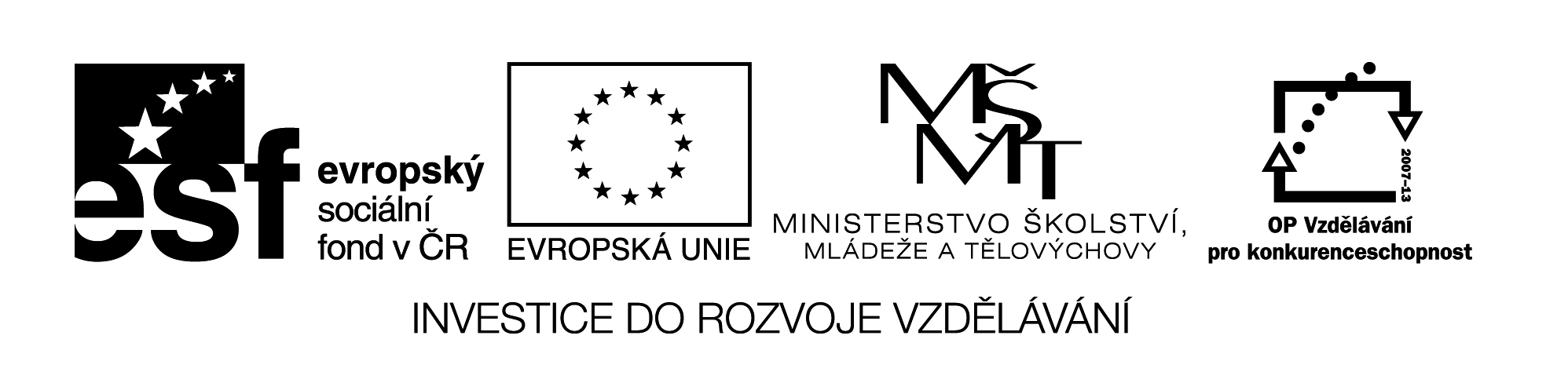 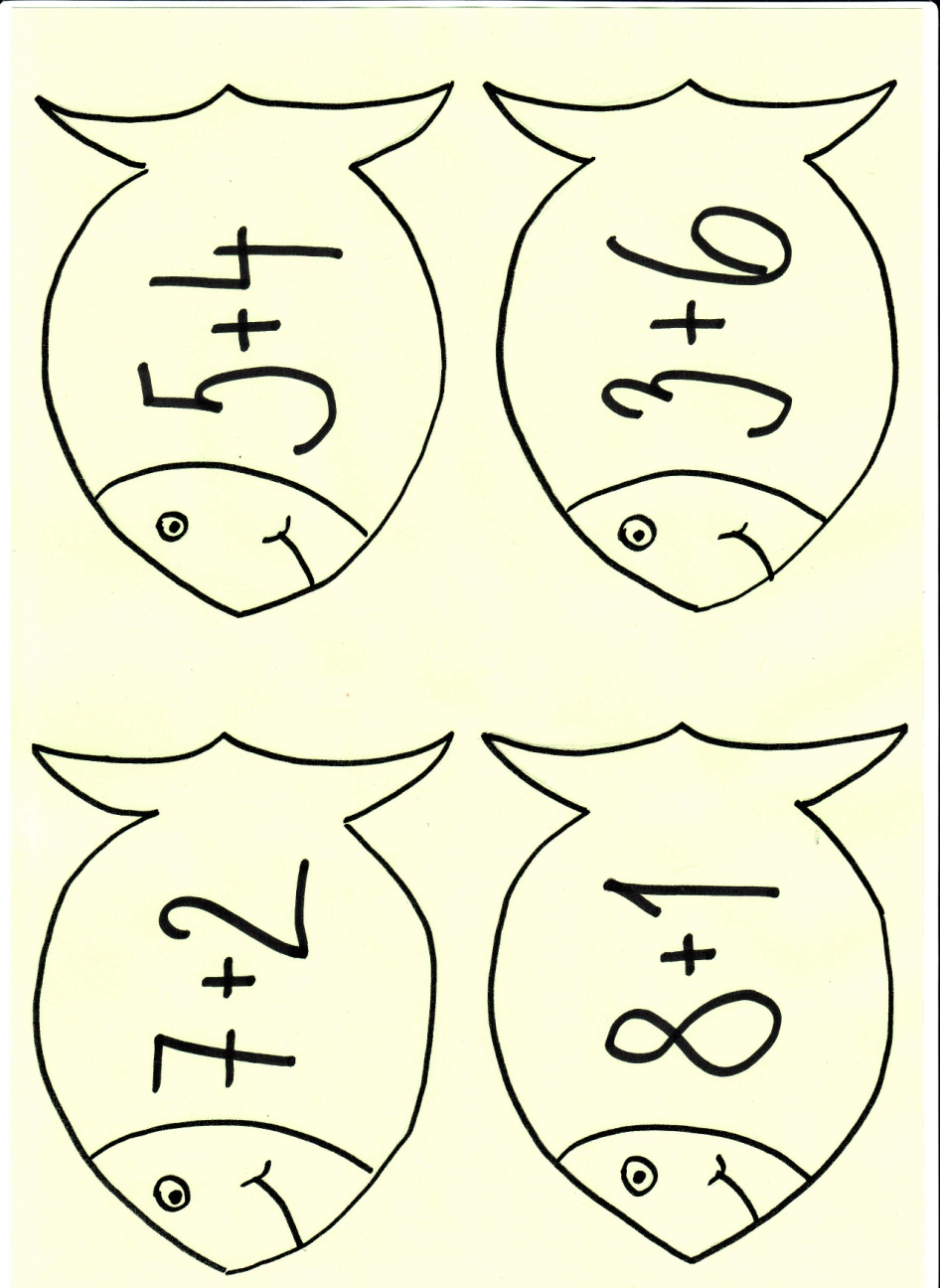 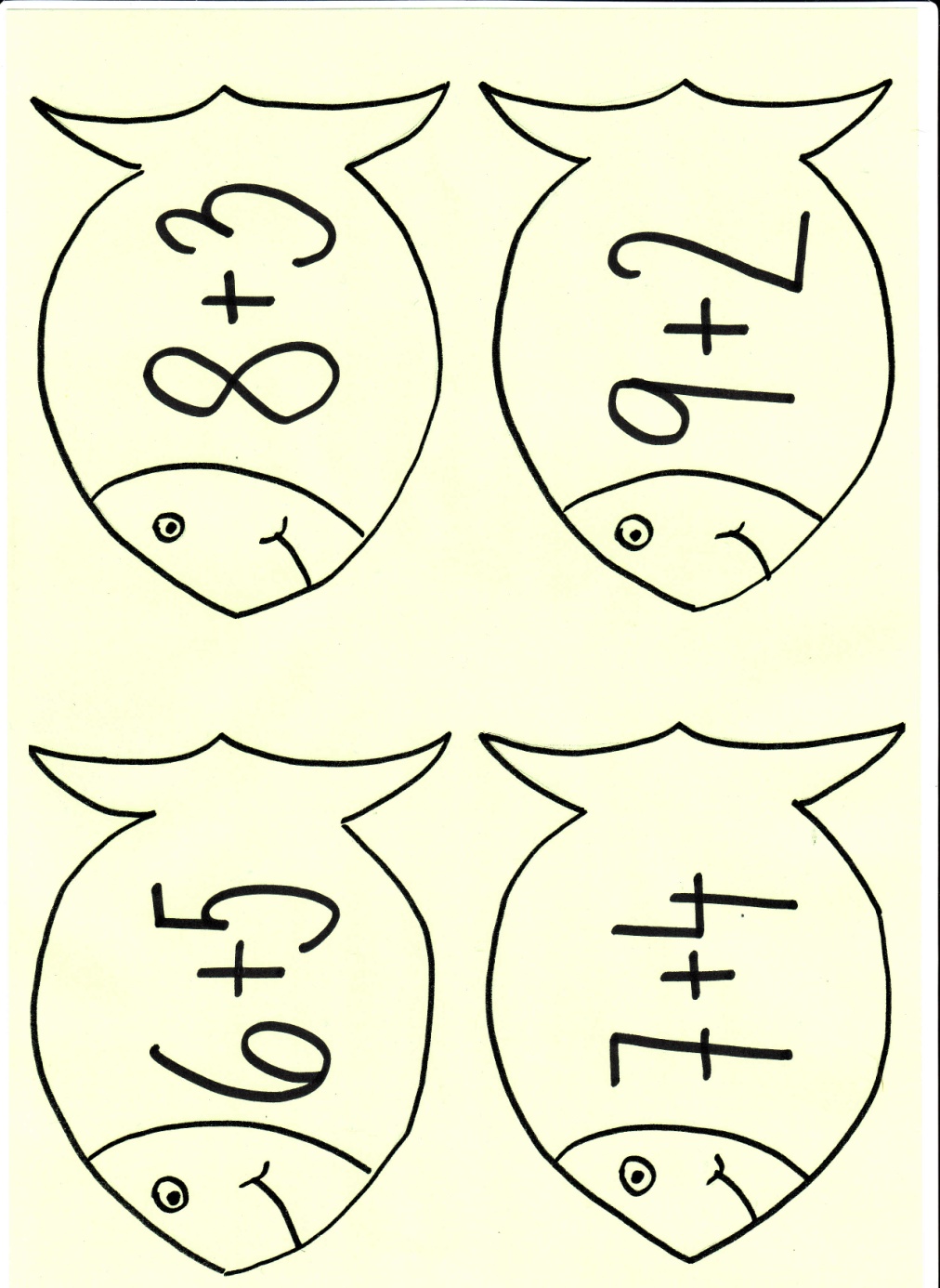 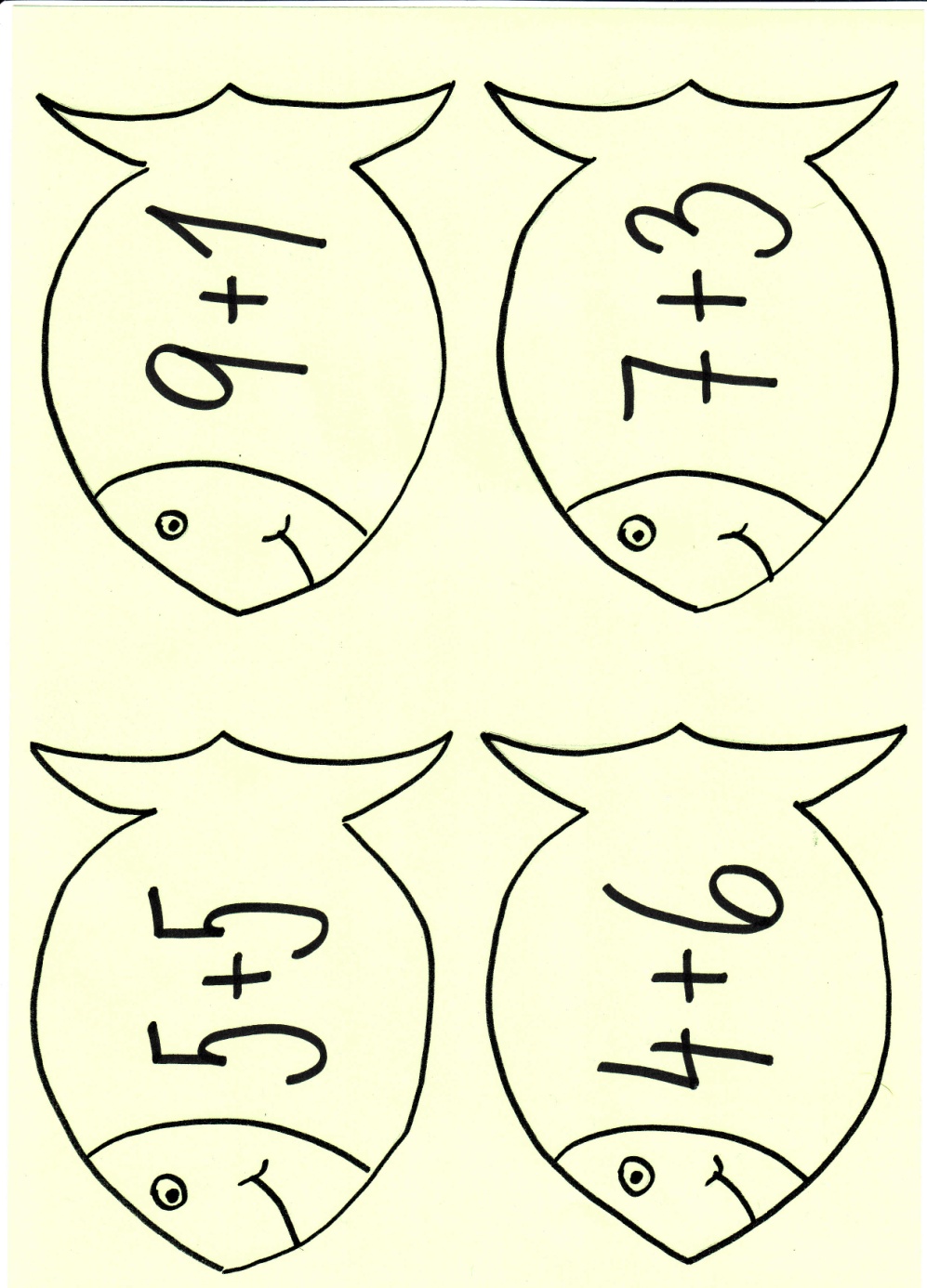 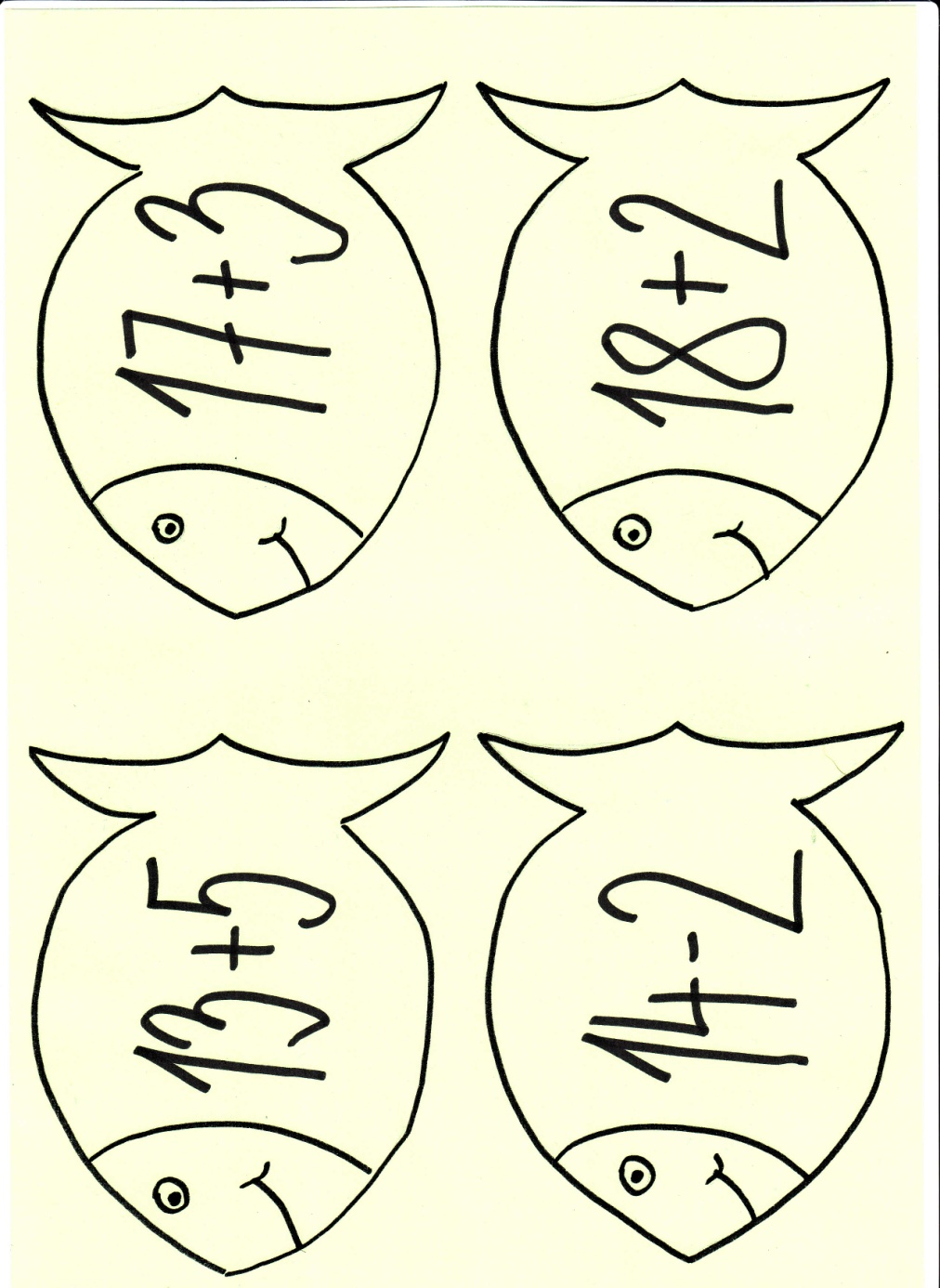 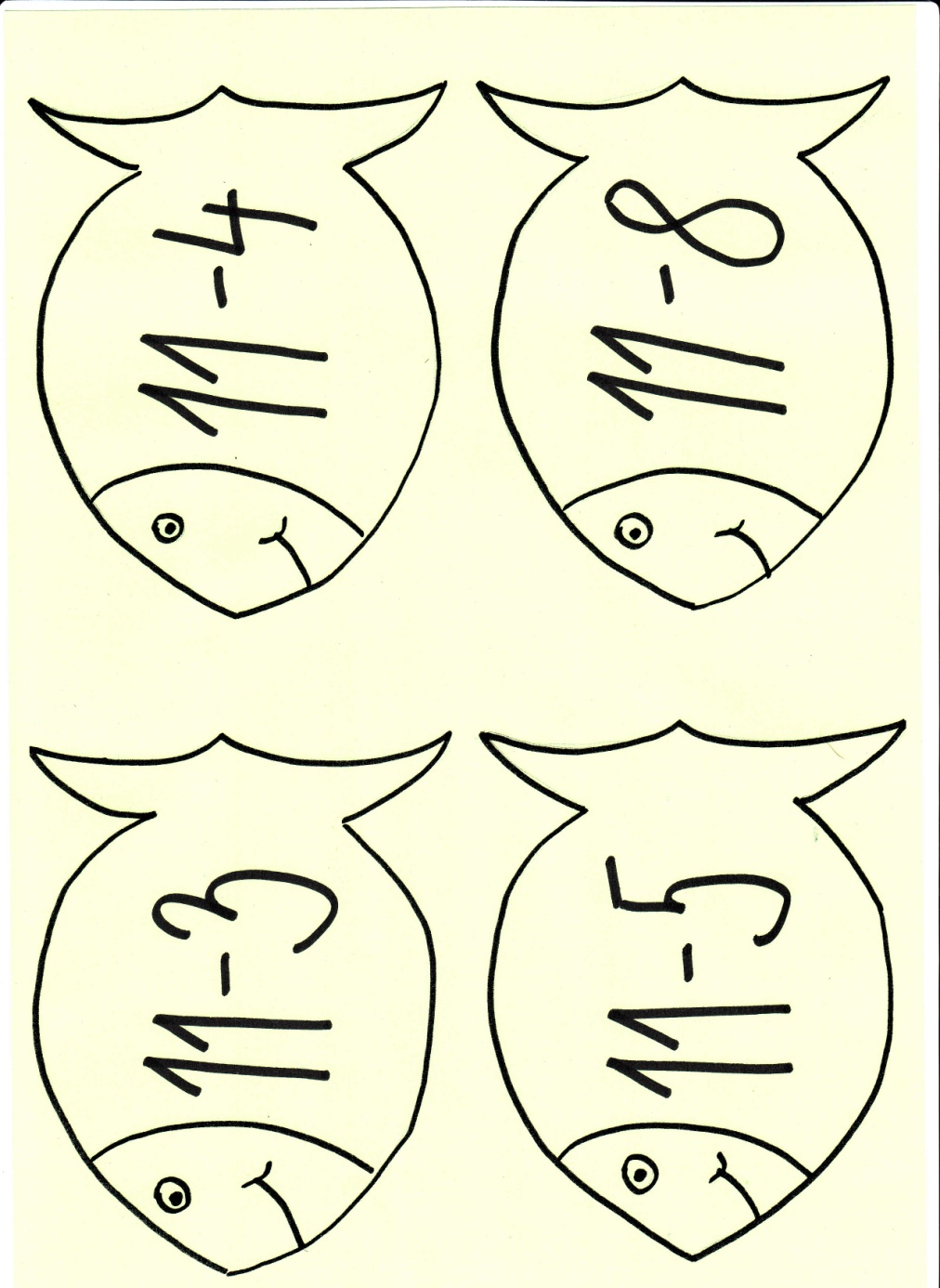 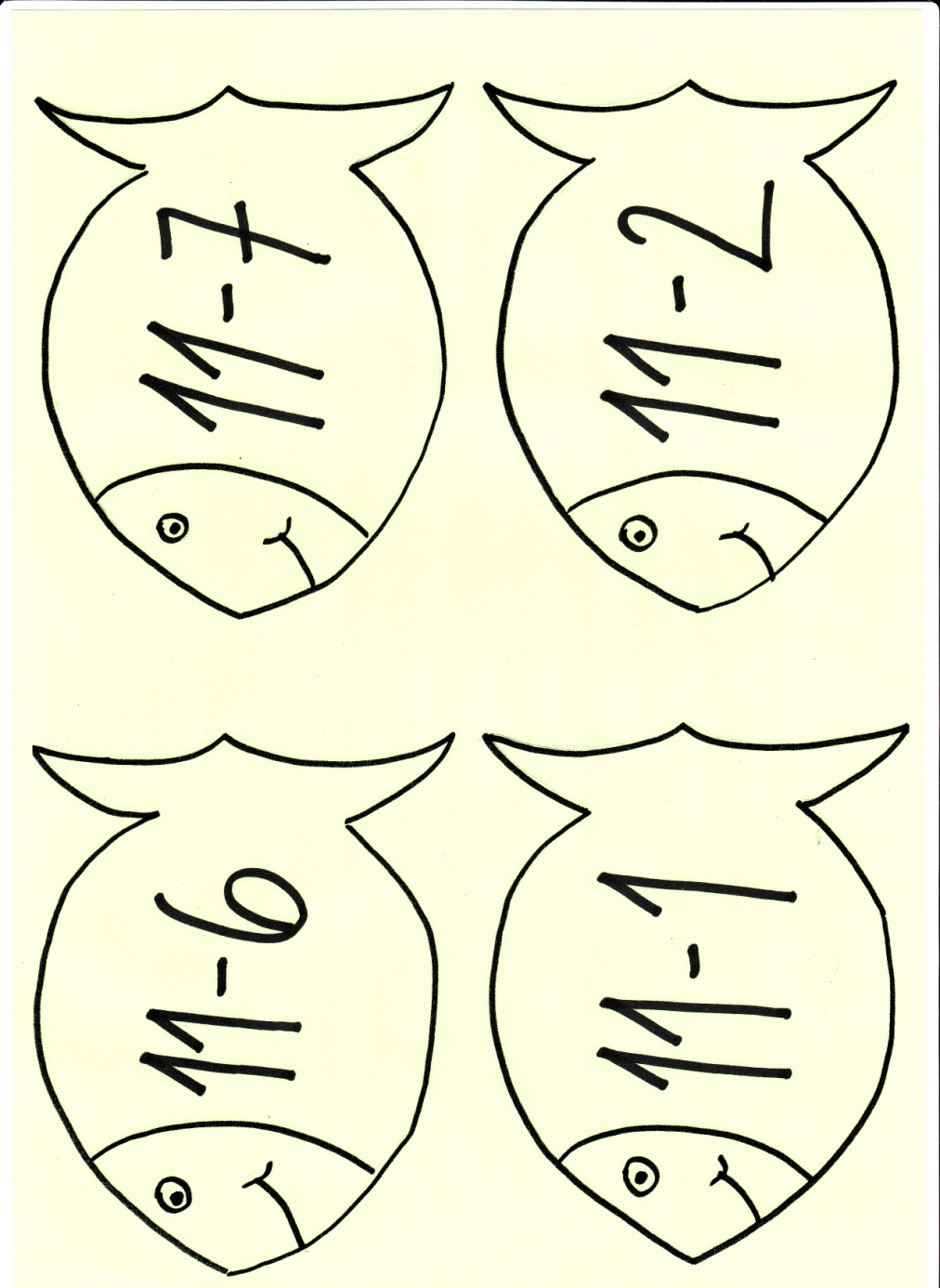 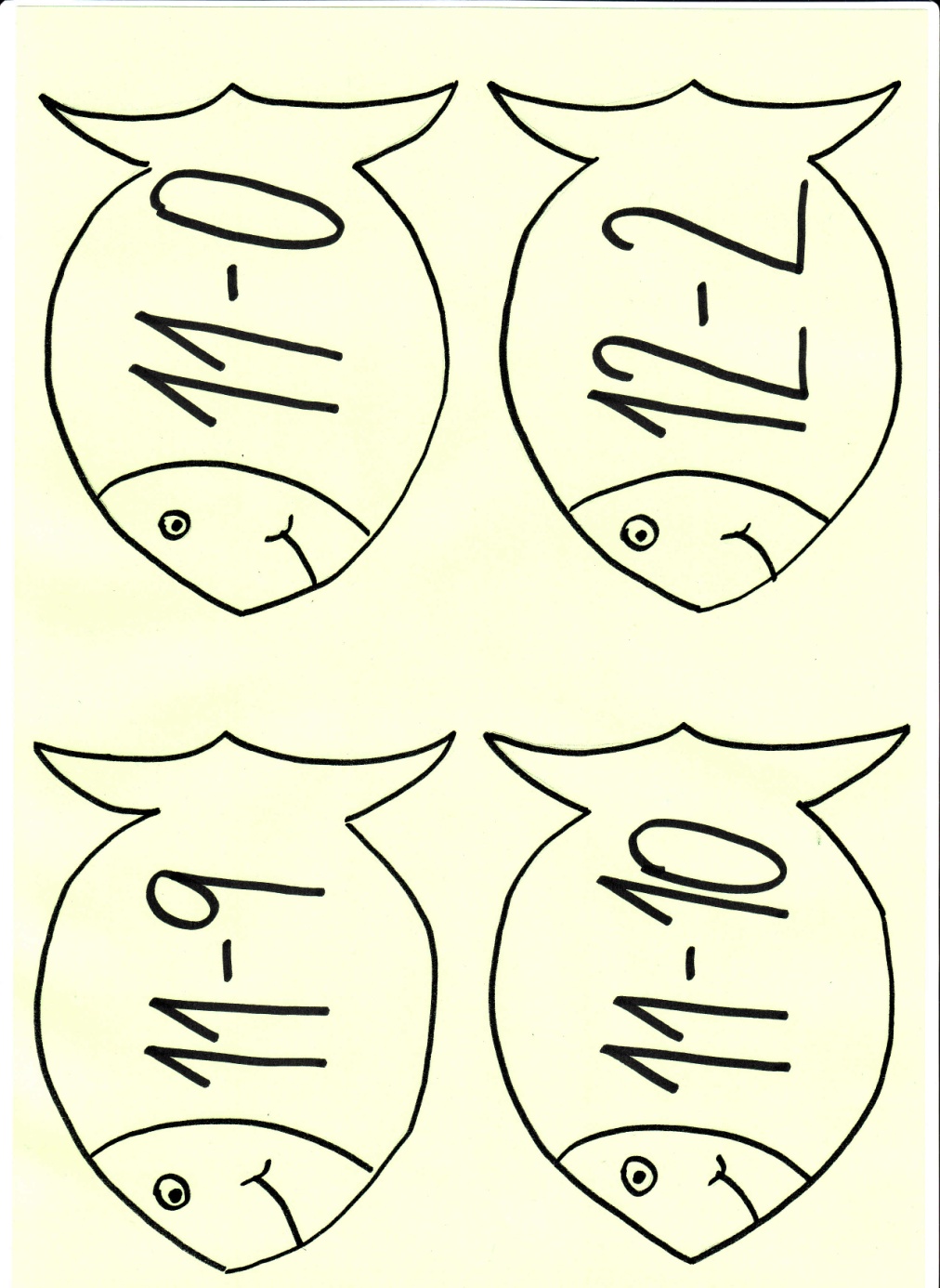 Název materiálu : VY_32_INOVACE_224Anotace : Žáci si procvičují příklady na sčítání a odčítání s přechodem. Nejprve společně na interaktivní tabuli, v tištěné podobě poté vyhledávají rybičky se stejným výsledkem, určují výsledky, porovnávají rybičky atd.Autor : Mgr. Alena NovákováJazyk : českýOčekávaný výstup : žáci provádí zpaměti jednoduché matematické operace do 100Speciální vzdělávací potřeby : Klíčová slova : sčítání, odčítáníDruh učebního materiálu : prezentace, pracovní list – rozstříhané rybičkyDruh interaktivity : pozorování, aktivní samostatná práceCílová skupina : žáci II. třídyStupeň a typ vzdělávání : základní vzdělávání – I. stupeň – I. obdobíTypická věková skupina : 7-8 letCelková velikost : 1841 kB